EXHIBITOR AGREEMENT for AWMA Niagara Frontier Section Annual Enrichment SeminarThis Agreement between _____________________________________(company name) referred to below as Exhibitor, of ____________________________________(address) in _______________________(town, etc.) and the Niagara Frontier section of the Air and Waste Management Association confirms that Exhibitor agrees to rent exhibit space as described below at the AWMA Seminar and that the AWMA agrees to provide the space and such accouterments as are described below.Niagara Frontier Section of AWMA has received the funds furnished by Exhibitor as evidence of Exhibitor’s intention to utilize the space under the terms listed below.Date and Times:The exhibit will be held on Wednesday, January 22nd , 2014 from 9:00 a.m. until 4:00 p.m.  Setup can start as early as 7:00 a.m. and must be complete by 9:00 a.m.  Tear down is not to commence until 4:00 p.m. Setup the night before may be available depending on Banquet hall use. Location:The exhibit will be held at Templeton Landing, 2 Templeton Terrace, Buffalo, NYSpace and Accouterments provided:The exhibitor fee for the event will be $325.00.  It will include:A carpeted floor area eight (8) feet wide by six (6) feet deep; a covered table seven (7) feet long by two and one half  (2 ½)  feet wide; two chairs; and use of a 110V receptacle.  One (1) Workshop registrations which includes admission and luncheon. One additional attendee from Exhibitor’s place of business can be purchased for $50.00.  All other attendee from Exhibitors place of business must pay the full registration fee.  Provide the name(s) of the company representative(s) attending with the exhibit in the space below for your nametag(s):________________________________	_______________________________The exhibitors will be spaced around the meeting room to provide exposure all day.  Breaks will be provided in mid-morning and mid-afternoon, to allow interaction between exhibitor and attendees. Cancellation:Niagara Frontier AWMA will refund 50% of Exhibitor’s funds in the event of Exhibitor’s cancellation prior to January 11, 2013.  Signed:_____________________________ 	___________________________For Exhibitor	For Niagara Frontier AWMABooth assignments are made based on “paid in full” via credit card (see website) or check and a completed contract.  Please visit https://awmanfs.wildapricot.org.  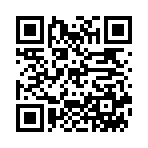 By Check:$__________ Check # ________  Received on ____________ By ____________________________By Credit Card: Amount $:____________ Paypal Transaction/Receipt Number:___________________________